 Выполни транскрипцию слова.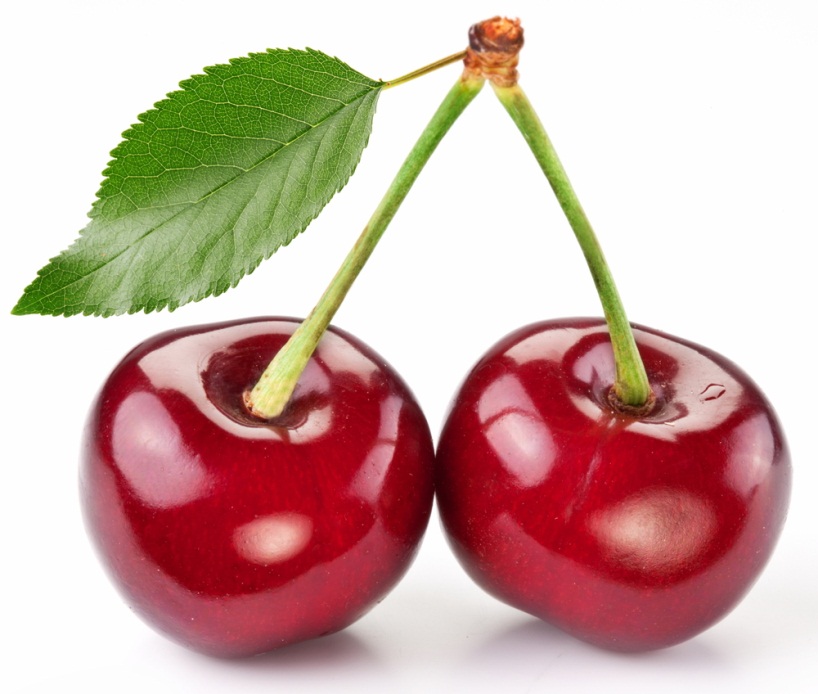 [                          ] Первый звук [      ] обозначим буквой «    ».Составьте  из слова  предложение. 	     ____________________________________________Выполни транскрипцию слова.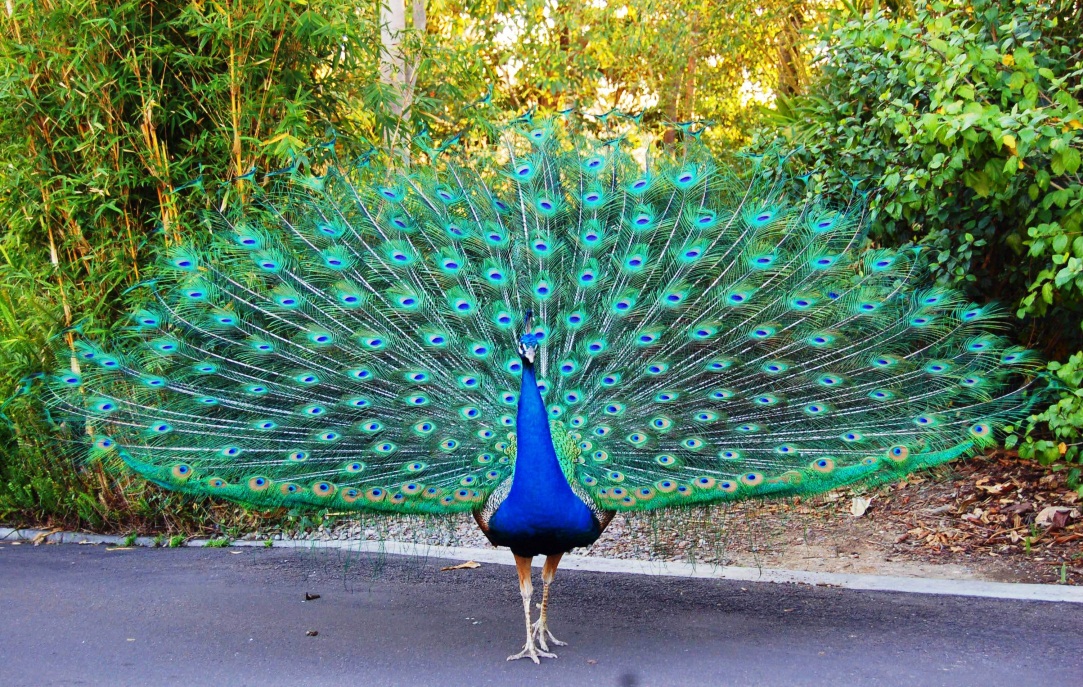 [                          ] Третий звук [  ] обозначим буквой «    ».Составьте   из слова  предложение.________________________________________________________________________________________________Выполни транскрипцию слова.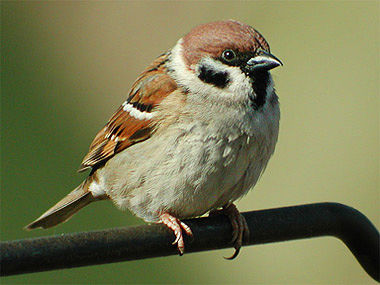 [                          ] Первый звук [    ] обозначим буквой «    ».Составьте   из слова  предложение.________________________________________________________________Выполни транскрипцию слова.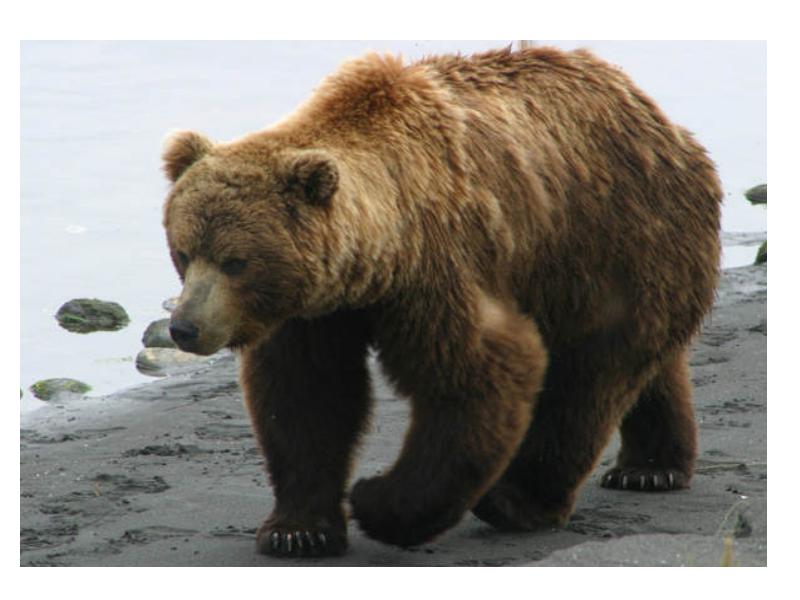   [                          ] Четвёртый звук   [    ]  обозначим буквой «    ».Составьте   из слова  предложение.________________________________________________________________